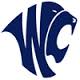 ASL 1: Mrs. Leslie   rleslie@pasco.k12.fl.us         2013-2014Course Description:  The purpose of this course is to enable students to begin to acquire proficiency in American Sign Language through a linguistic, communicative, and cultural approach to language learning.  Emphasis is placed on the development of receptive and expressive signing skills and on the acquisition of the fundamentals of applied grammar.  Cross-cultural understanding is fostered and real-life applications are emphasized throughout the course.  See www.pasco.k12.fl.us for more information.Class Needs:70 count spiral notebook-left in classroom/weekly Learning Log2.   Ear plugs for laptop workClassroom Expectations:1.   Be punctual and in your seat when the bell rings.2.   Bring necessary materials to class.      3.   Be attentive, courteous, and cooperative.4.   Have assignments prepared and ready to present in class.      5.   Show respect for your-self, others, and school property.6.   No cell phones or i-pods/pads in class UNLESS specifiedCATS and Step it Up policies enforced. Guidelines posted in class!Grading scales and procedures follow district and WCHS policies: see student handbook or http://wchs.pasco.k12.fl.us for more details.All work is EQUALLY weighted: tests/quizzes, class work (participation), graded assignments, and learning logs are all weighted at 25% each.Make-up work:  See student handbook for district policies (2 day rule). I am available during lunch, my planning (2nd), and after school until 2: 40 pm EXCEPT WEDNESDAY. If you need additional support please see me during those times for assistance or call 813-794-8700. NO LATE work accepted after 2 day deadline.Grades can be accessed on e-sembler at https://grades.k12.fl.us, Create a new account and have your social security number ready to complete the process. Please add in YOUR email for current and up-to-date communication weekly.Academic dishonesty, electronic equipment, attendance, school rules, etc are all located in your planner. Please avail yourself to this material!To be successful in learning a world language you must PRACTICE! Goal Busters:  Students will be encouraged to attend a Deaf social and interact with the Deaf community with teacher oversight. This is the ONLY extra credit option available during the quarter.Textbooks: Master ASL 1 books are NOT distributed for take home-students have a vocabulary log updated weekly. The website www.aslpro.com is a support tool for studying your new sign vocabulary at home although there are variations!   Enjoy-START today!Topics are introduced in three-week increments with a cumulative end of quarter expressive exam. Topics include:  Welcome, Getting started, Getting to know you, Family & friends, School Days, Sports & Activities, My Daily routine, Describing People, My Home & Community, and Making Plans.WCHS exam policy: Rubrics posted each quarter for Expressive exams. Semester exams are cumulative (Expressive and Culture). Rubrics are posted. I have reviewed the course syllabus and understand what is required of me:Student: 	                                                      Parent:                                                     date: